Hondo Kindergarten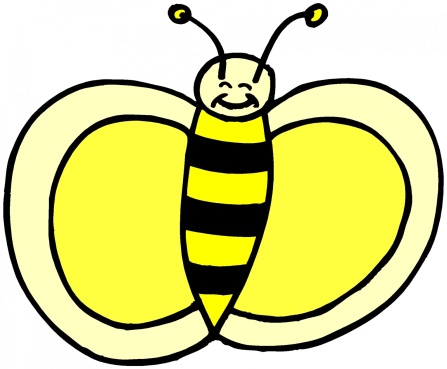            Mrs. Narvaez’s BEE’s (1) 32 Count Crayola Crayons (1) Decorative Duct Tape (1) Pk. Color pencils (1) Clorox Wipes (1) 4 oz. Elmer's Glue (3) small glue sticks (2) yellow highlighters (1) small box of Kleenex tissues (1) backpack-no wheels (please put name)10.(1) basic plastic crayon/pencil box   11.(1) Leakproof water bottle   12.(1) Pk. Washable large grip markers   13.(1) 2 pocket folder without brads“If it is to BEE, it is up to ME”